      こども療育センター利用計画書（日中一時）（記入例）      〒３２０－１１１１　○○市○○町３３３－１１１      利用児童名　里波　宣子　　　保護者名　里波　美理男 ※「利用計画書」の記入例です。この例を参考にして、記入してください。         こども療育センター利用計画書（日中一時）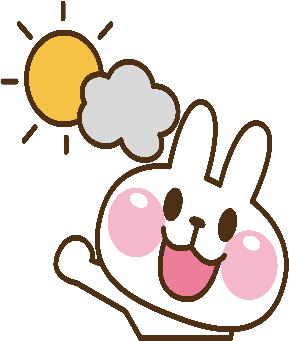  　〒　　　－　　　　　 　利用児童名　　　　　　　　　　　　保護者名前回の利用から住所・連絡先又はかかりつけの病院でお薬の内容等に変更があった場合は、下記に記載をお願いします。（住所の変更：なし・あり⇒〒　　　　　　　　　　　　　　　　　　　　　　　）（連絡先の変更：なし・あり⇒ＴＥＬ　　　　　　　　　　　　　　　　　　　　　）（お薬の変更：なし・あり⇒　　　　　　　　　　　　　　　　　　　　　　　　）（その他：なし・あり⇒　　　　　　　　　　　　　　　　　　　　　　　　）ご利用時はお薬手帳を持参していただき、利用中変更があった場合は看護師までお知らせ下さい。※利用希望がある月の前月５日までに持参又は郵送（５日の消印有効）・メール（riha-nyuusyo@tochigi-riha.jp）にて提出していただく書類です。※コピーをして、ご利用ください。※利用日の上限管理については利用者様にて行うようお願いいたします。希望順位   ○  月　分 　利用希望日　 利用する理由     利　用　時　間 食　事  １  １０日（火）　母の病気治療８：３０～１９：００ 昼・夕  ２    ７日（日）  祖父の法事        ９：００～１７：００ 昼・夕  ３  １４日（日）                       姪の結婚式        １０：００～１６：００ 昼・夕  ４  １１日（木）                       弟の学校行事   ８：３０～１７：００ 昼・夕   ５    ６日（土）  家族旅行          ９：００～１９：００          昼・夕  ６                  ５日（金）  弟のピアノ発表会  １３：００～１７：００          昼・夕  ７                  １日（月）  就業支援          ８：３０～１９：００ 昼・夕   ８                  ３日（水）  就業支援          ９：３０～１７：００          昼・夕  ９  １９日（金）  就業支援９：００～１９：００          昼・夕１０                ２６日（金）  就業支援１３：３０～１９：００          昼・夕１１                ３０日（火）  就業支援８：３０～１２：００          昼・夕１２                    日（   ）１３                    日（   ）１４                    日（   ）１５                    日（   ）希望順位   　  月　分 　利用希望日     利用する理由     利　用　時　間 食　事 日（　　）　　　　　～昼・夕　　　日（　　）　　　　　～昼・夕　　　日（　　）　　　　　～昼・夕　　  日（　　） 　　　　　～昼・夕日（　　）　　　　　～昼・夕日（　　）　　　　　～昼・夕日（　　）　　　　　～昼・夕日（　　）　　　　　～昼・夕日（　　）　　　　　～昼・夕日（　　）　　　　　～昼・夕日（　　）　　　　　～昼・夕日（　　）　　　　　～昼・夕日（　　）　　　　　～昼・夕